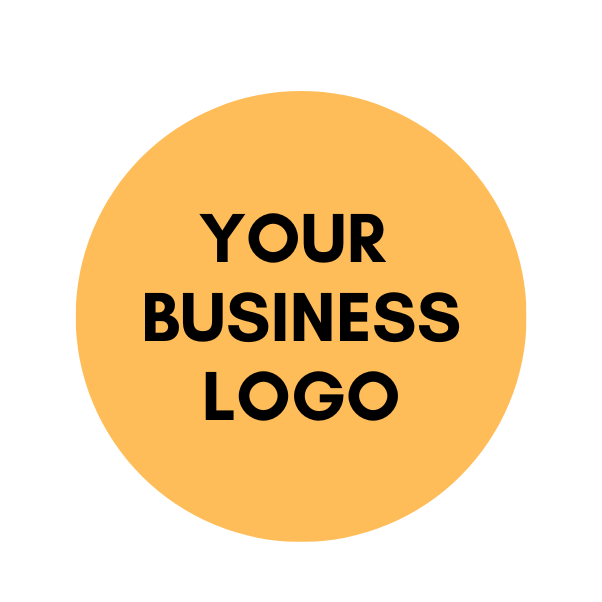 EstimateEstimateEstimateEstimate[Your Business Name][Your Business Name][Your Business Name][Your Tax Number][Your Tax Number][Your Tax Number][Your Phone Number][Your Phone Number][Your Phone Number][Your Email][Your Email][Your Email][Your Address][Your Address][Your Address][Your Address][Your Address][Your Address]BILL TOEstimate#[Estimate number][Estimate number][Client’s Name][Client’s Name][Client’s Name]Date[Estimate issue date][Estimate issue date][Client’s Company Name][Client’s Tax No.][Client’s Company Name][Client’s Tax No.][Client’s Company Name][Client’s Tax No.][Client’s Phone No.][Client’s Phone No.][Client’s Phone No.][Client’s Email][Client’s Email][Client’s Email][Client’s Address][Client’s Address][Client’s Address][Client’s Address][Client’s Address][Client’s Address]Item/Service DescriptionItem/Service DescriptionItem/Service DescriptionItem/Service DescriptionItem/Service DescriptionQuantityUnit PriceAmountItem 1Item 1Item 1Item 1Item 10.000.00Item 2Item 2Item 2Item 2Item 20.000.00Item 3Item 3Item 3Item 3Item 30.000.00Item 4Item 4Item 4Item 4Item 40.000.00Item 5Item 5Item 5Item 5Item 50.000.00Item 6Item 6Item 6Item 6Item 60.000.00Item 7Item 7Item 7Item 7Item 70.000.00Add any remarks, notes on how long the estimate is valid, project duration estimates, terms and conditions, payment instructions, etcAdd any remarks, notes on how long the estimate is valid, project duration estimates, terms and conditions, payment instructions, etcAdd any remarks, notes on how long the estimate is valid, project duration estimates, terms and conditions, payment instructions, etcAdd any remarks, notes on how long the estimate is valid, project duration estimates, terms and conditions, payment instructions, etcEstimated Subtotal0.00Add any remarks, notes on how long the estimate is valid, project duration estimates, terms and conditions, payment instructions, etcAdd any remarks, notes on how long the estimate is valid, project duration estimates, terms and conditions, payment instructions, etcAdd any remarks, notes on how long the estimate is valid, project duration estimates, terms and conditions, payment instructions, etcAdd any remarks, notes on how long the estimate is valid, project duration estimates, terms and conditions, payment instructions, etcAdd any remarks, notes on how long the estimate is valid, project duration estimates, terms and conditions, payment instructions, etcAdd any remarks, notes on how long the estimate is valid, project duration estimates, terms and conditions, payment instructions, etcAdd any remarks, notes on how long the estimate is valid, project duration estimates, terms and conditions, payment instructions, etcAdd any remarks, notes on how long the estimate is valid, project duration estimates, terms and conditions, payment instructions, etcDiscount0.00Add any remarks, notes on how long the estimate is valid, project duration estimates, terms and conditions, payment instructions, etcAdd any remarks, notes on how long the estimate is valid, project duration estimates, terms and conditions, payment instructions, etcAdd any remarks, notes on how long the estimate is valid, project duration estimates, terms and conditions, payment instructions, etcAdd any remarks, notes on how long the estimate is valid, project duration estimates, terms and conditions, payment instructions, etcAdd any remarks, notes on how long the estimate is valid, project duration estimates, terms and conditions, payment instructions, etcAdd any remarks, notes on how long the estimate is valid, project duration estimates, terms and conditions, payment instructions, etcAdd any remarks, notes on how long the estimate is valid, project duration estimates, terms and conditions, payment instructions, etcAdd any remarks, notes on how long the estimate is valid, project duration estimates, terms and conditions, payment instructions, etcSubtotal less discountSubtotal less discount0.00Add any remarks, notes on how long the estimate is valid, project duration estimates, terms and conditions, payment instructions, etcAdd any remarks, notes on how long the estimate is valid, project duration estimates, terms and conditions, payment instructions, etcAdd any remarks, notes on how long the estimate is valid, project duration estimates, terms and conditions, payment instructions, etcAdd any remarks, notes on how long the estimate is valid, project duration estimates, terms and conditions, payment instructions, etcAdd any remarks, notes on how long the estimate is valid, project duration estimates, terms and conditions, payment instructions, etcAdd any remarks, notes on how long the estimate is valid, project duration estimates, terms and conditions, payment instructions, etcAdd any remarks, notes on how long the estimate is valid, project duration estimates, terms and conditions, payment instructions, etcAdd any remarks, notes on how long the estimate is valid, project duration estimates, terms and conditions, payment instructions, etcTax Rate0.00Add any remarks, notes on how long the estimate is valid, project duration estimates, terms and conditions, payment instructions, etcAdd any remarks, notes on how long the estimate is valid, project duration estimates, terms and conditions, payment instructions, etcAdd any remarks, notes on how long the estimate is valid, project duration estimates, terms and conditions, payment instructions, etcAdd any remarks, notes on how long the estimate is valid, project duration estimates, terms and conditions, payment instructions, etcAdd any remarks, notes on how long the estimate is valid, project duration estimates, terms and conditions, payment instructions, etcAdd any remarks, notes on how long the estimate is valid, project duration estimates, terms and conditions, payment instructions, etcAdd any remarks, notes on how long the estimate is valid, project duration estimates, terms and conditions, payment instructions, etcAdd any remarks, notes on how long the estimate is valid, project duration estimates, terms and conditions, payment instructions, etcTotal tax0.00Add any remarks, notes on how long the estimate is valid, project duration estimates, terms and conditions, payment instructions, etcAdd any remarks, notes on how long the estimate is valid, project duration estimates, terms and conditions, payment instructions, etcAdd any remarks, notes on how long the estimate is valid, project duration estimates, terms and conditions, payment instructions, etcAdd any remarks, notes on how long the estimate is valid, project duration estimates, terms and conditions, payment instructions, etcAdd any remarks, notes on how long the estimate is valid, project duration estimates, terms and conditions, payment instructions, etcAdd any remarks, notes on how long the estimate is valid, project duration estimates, terms and conditions, payment instructions, etcAdd any remarks, notes on how long the estimate is valid, project duration estimates, terms and conditions, payment instructions, etcAdd any remarks, notes on how long the estimate is valid, project duration estimates, terms and conditions, payment instructions, etcShipping/HandlingShipping/Handling0.00Add any remarks, notes on how long the estimate is valid, project duration estimates, terms and conditions, payment instructions, etcAdd any remarks, notes on how long the estimate is valid, project duration estimates, terms and conditions, payment instructions, etcAdd any remarks, notes on how long the estimate is valid, project duration estimates, terms and conditions, payment instructions, etcAdd any remarks, notes on how long the estimate is valid, project duration estimates, terms and conditions, payment instructions, etcAdd any remarks, notes on how long the estimate is valid, project duration estimates, terms and conditions, payment instructions, etcAdd any remarks, notes on how long the estimate is valid, project duration estimates, terms and conditions, payment instructions, etcAdd any remarks, notes on how long the estimate is valid, project duration estimates, terms and conditions, payment instructions, etcAdd any remarks, notes on how long the estimate is valid, project duration estimates, terms and conditions, payment instructions, etcESTIMATE TOTALESTIMATE TOTALESTIMATE TOTAL0.00